СОВЕТ ДЕПУТАТОВМУНИЦИПАЛЬНОГО ОКРУГАЦАРИЦЫНОР Е Ш Е Н И Е20.06.2018 №ЦА-01-05-08/04О согласовании установки ограждающих устройств на придомовой территории многоквартирных домов по адресу: город Москва, улица Севанская, дом 9, корпус 1 и дом 9, корпус 2В соответствие с пунктом 5 части 2 статьи 1 Закона города Москвы                          от 11 июля 2012 года № 39 «О наделении органов местного самоуправления муниципальных округов в городе Москве отдельными полномочиями города Москвы», постановлением Правительства Москвы от 02 июля 2013 года                № 428-ПП «О порядке установки ограждений на придомовых территориях в городе Москве», рассмотрев протоколы решений общего собрания собственников помещений в многоквартирных домах об установке ограждающих устройств на придомовой территории по адресу: город Москва, улица Севанская, дом 9, корпус 1 и дом 9, корпус 2Совет депутатов муниципального округа Царицыно решил:1. Согласовать установку ограждающего устройства, одного автоматического откатного антивандального шлагбаума, при въезде транспортных средств собственников помещений на придомовую территорию многоквартирных домов по адресу: улица Севанская, дом 9, корпус 1 и дом 9, корпус 2 при условии постоянного выполнения всех требований Постановления Правительства Москвы от 2 июля 2013 года  № 428-ПП «О порядке установки ограждений на придомовых территориях в городе Москве» и в соответствии с проектом установки шлагбаумов согласно приложению к настоящему решению. Собственники помещений в многоквартирных домах при установке и последующей эксплуатации ограждающего устройства на придомовой территории обеспечивают круглосуточный и беспрепятственный проезд на придомовую территорию пожарной техники, транспортных средств правоохранительных органов, скорой медицинской помощи, служб Министерства Российской Федерации по делам гражданской обороны, чрезвычайным ситуациям и ликвидации последствий стихийных бедствий, организаций газового хозяйства и коммунальных служб, управы района Царицыно, Совета депутатов муниципального округа Царицыно и социальных служб.Въезд на придомовую территорию транспортных средств собственников помещений в многоквартирном доме и иных лиц осуществляется в порядке, установленном общим собранием собственников помещений в многоквартирном доме. 2. Уведомить уполномоченное лицо общего собрания собственников помещений в многоквартирных домах о том, что все споры, возникающие между собственниками помещений многоквартирных домов, иными заинтересованными лицами по вопросам установки, эксплуатации и демонтажа ограждающего устройства на придомовой территории по адресу: улица Севанская, дом 9, корпус 1 и дом 9, корпус 2 - решаются в соответствии с Законодательством Российской Федерации, в том числе и судебном порядке.3. Направить настоящее решение в Департамент территориальных органов исполнительной власти города Москвы, в управу района Царицыно Южного административного округа города Москвы и лицу, уполномоченному на представление интересов собственниками помещений.4. Опубликовать настоящее решение в бюллетене «Московский муниципальный вестник», разместить на официальном сайте муниципального округа Царицыно в информационно-телекоммуникационной сети «Интернет»» -  www.mcaricino.ru.5. Контроль за выполнением настоящего решения возложить на главу муниципального округа Царицыно Е.А. Самышину.Глава муниципального округа Царицыно                             Е.А. Самышина ТЕХНИЧЕСКИЙ ПРОЕКТ УСТАНОВКИ ОГРАЖДАЮЩЕГО УСТРОЙСТВА (Откатного антивандального шлагбаума) 1.1. Место размещения: г. Москва ул. Севанская д.9 к.1, и д.9 к.2, при въезде на придомовую территорию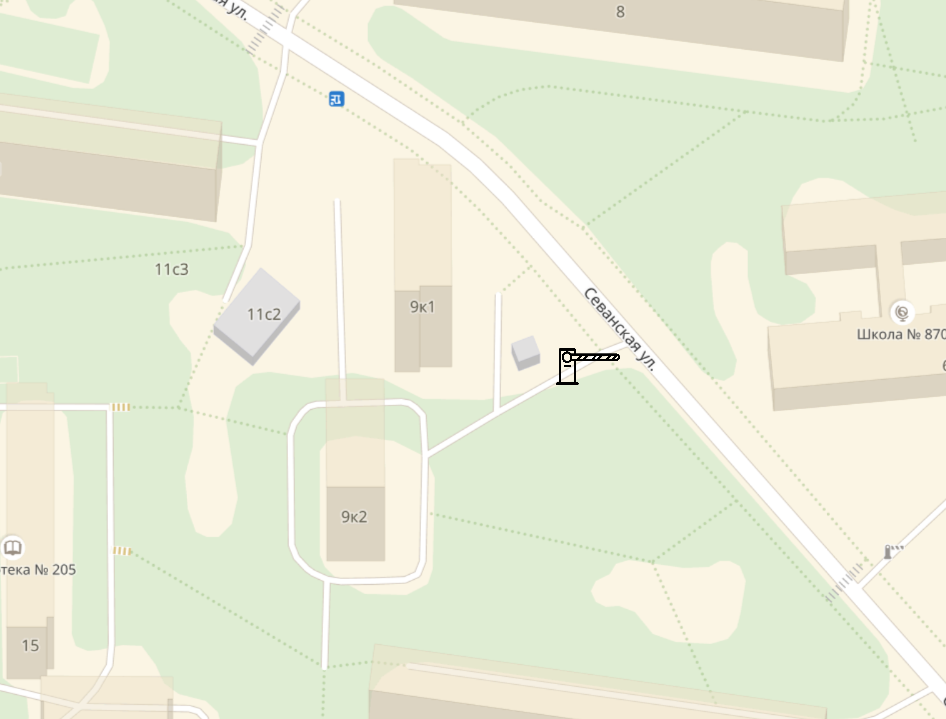 Рис. 1 Схема размещения ограждающего устройства 1.2. Тип откатного шлагбаума: Шлагбаум автоматический с электромеханическим приводом движения стрелы. Шлагбаум состоит из стальной стрелы и стальной стойки, установленной на бетонное основание и закрепленной болтами, вмонтированными в бетонное основание. В стойке шлагбаума находится электромеханический привод, а также блок электронного управления. Привод, перемещающий стрелу, состоит из электродвигателя, редуктора. Шлагбаум снабжен регулируемым устройством безопасности, а также устройством фиксации стрелы в любом положении и ручной расцепитель для работы в случае отсутствия электроэнергии.1.3. Размеры откатного шлагбаума: Длина стрелы шлагбаума – 4500 мм;Высота стрелы шлагбаума – 1250 мм;1.4. Внешний вид откатного шлагбаума:Шлагбаум (см. рисунок) состоит профильной стальной стрелы оранжевого цвета, а также стальной стойки, обработанной катафорезом и покрашенной полиэфирной краской в оранжевый цвет. 1.5. Технические характеристики откатного шлагбаума:Питание - переменное 50 гц, постоянное 230 ВПотребляемая мощность - 300 ВтВращающий момент - 100 НмМинимальное время открывания – 20-25 сДиапазон рабочих температур - - 20 + 50 °СРабочий цикл (циклов/час) - 90Вес кг - 220 кгПриложение  к решению Совета депутатов муниципального округа Царицыноот 20 июня 2018г №ЦА-01-05-08/04